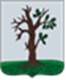 Российская ФедерацияБРЯНСКАЯ ОБЛАСТЬСОВЕТ НАРОДНЫХ ДЕПУТАТОВ СТАРОДУБСКОГО МУНИЦИПАЛЬНОГО ОКРУГАРЕШЕНИЕот  29.08.2022г. № 256г. СтародубВ соответствии со ст. 36 ч. 6 Федерального закона от 29 декабря 2012 года №273-ФЗ «Об образовании в Российской Федерации», в целях стимулирования и поддержки обучающихся общеобразовательных учреждений Стародубского муниципального округа Брянской области, успевающих на «отлично», победителей муниципальных конкурсов на получение муниципальных премий, Совет народных депутатов Стародубского муниципального округа Брянской области  решил:1. Пункт 2 решения Совета народных депутатов Стародубского муниципального округа от 28.01.2021г. №61 «Об утверждении порядка назначения и размера выплат именных стипендий и премий обучающимся общеобразовательных учреждений Стародубского муниципального округа Брянской области» изложить в новой редакции: «2. Установить размер именных стипендий из расчета на одного обучающего, успевающего на «отлично»:- для обучающихся 2-9 классов: I четверть – 200 рублей, II четверть – 200 рублей, III четверть – 300 рублей, IV четверть – 200 рублей;-для обучающихся 10-11 классов: I полугодие – 400 рублей, II полугодие – 500 рублей. Обучающиеся,  успевающие на «отлично» по итогам учебного года, которые имели в течение учебного года четвертные, полугодовые отметки «отлично», дополнительно получают премию в размере 200 рублей».2. Пункт 1.3. порядка  назначения и выплат именных стипендий и муниципальных премий обучающимся общеобразовательных учреждений Стародубского муниципального округа Брянской области, утвержденного решением Совета народных депутатов Стародубского муниципального округа Брянской области от 21.01.2021г. №61 изложить в новой редакции:«1.3. Назначаются и выплачиваются именные стипендии и премии обучающимся 2-11 классов общеобразовательных учреждений Стародубского муниципального округа Брянской области, успевающим на «отлично» по итогам четвертей, полугодий, учебного года».3.  Пункт 2.4. порядка  назначения и выплат именных стипендий и муниципальных премий обучающимся общеобразовательных учреждений Стародубского муниципального округа Брянской области, утвержденного решением Совета народных депутатов Стародубского муниципального округа Брянской области от 21.01.2021г. №61 изложить в новой редакции:  «2.4. Размер именных стипендий, премий устанавливается из расчета на одного обучающегося:- для обучающихся 2-9 классов: I четверть – 200 рублей, II четверть – 200 рублей, III четверть – 300 рублей, IV четверть – 200 рублей;-для обучающихся 10-11 классов: I полугодие – 400 рублей, II полугодие – 500 рублей».4.  Отделу образования администрации Стародубского муниципального округа Брянской области обеспечить контроль исполнения настоящего решения.5. Настоящее решение  вступает в силу с момента официального опубликования и распространяется на правоотношения, возникающие с 01.09.2022 года.О внесении изменения в решение Совета народных депутатов Стародубского муниципального округа от 28.01.2021г. № 61 «Об утверждении порядка назначения и размера выплат именных стипендий и премий обучающимся общеобразовательных учреждений Стародубского муниципального округа Брянской области»Временно исполняющий обязанности главы Стародубского муниципальногоокруга Брянской области                                                                И.Н.Козин                                                                                                                                                